Управление образования администрации Усть-Катавского городского округаМуниципальное казённое общеобразовательное учреждение«Средняя общеобразовательная школа № 23 п. Вязовая»МКУДО «Центр детского творчества»План – конспект открытого мероприятия Военно – спортивной игры «Зарница»,посвященной Дню памяти воинов - интернационалистов                                     Автор: преподаватель-организатор ОБЖ                                                        Смирнова Ю.В.п. Вязовая2021СодержаниеПояснительная записка………………………………………………………3Сценарий мероприятия………………………………………………………5Список используемых  источников……………….……………………….14Приложения…………………………………………………………………15Пояснительная запискаЗа последние несколько лет уровень патриотизма среди молодежи значительно снизился. Чтобы  возродить любовь к Родине и чувство ответственности у молодого поколения нужно не только рассказывать детям о  памятных датах, проводить уроки мужества, приводить примеры героев, но и проводить такие спортивные мероприятия как Военно-спортивная игра "Зарница", которая  не только дает детям море эмоций, но и позволяет привить школьникам навыки гражданской обороны, быструю реакцию в нестандартных ситуациях, умение оказывать первую медицинскую помощь. Также игра призвана укрепить традицию патриотического воспитания детей.  Ведь героями не рождаются, героем может стать любой. Для этого и  нужно воспитывать в детях чувство ответственности не только за себя, но и за окружающих их людей. Мероприятие разработано для обучающихся 12-17 лет.Целью мероприятия является:Физическое и патриотическое воспитание детей посредством вовлечения их в игру-соревнование. Воспитание нравственной стойкости, воли, целеустремленности, мужественности, чувства долга, патриотизма и ответственности перед обществом.Задачи: патриотического и физического воспитания подрастающего поколения;воспитание у детей чувства взаимовыручки и товарищеской поддержки;воспитание у подрастающего поколения положительных морально-психологических качеств;профилактика наркозависимости, табакокурения и других негативных привычек. Оборудование:Компьютер, проектор, мультимедийная презентация.Гости:Представители воинской части 3442 г. Трехгорный;Ветераны Афганской  и Чеченской войны.Принципы организации игрыВоенно-спортивная игра «Зарница» строится на следующих принципах: добровольности, доступности, открытости и безопасности. В организованной подготовке и проведении игры необходимо обеспечить осознанное участие школьников без ограничения их прав по полу, возрасту, с соблюдением правил безопасности.Испытания должны быть организованы с учетом половозрастных особенностей участников. Величина соревновательной нагрузки должна соответствовать физическим возможностям участникам. Место и сроки проведенияСоревнования будут проводиться в один этап, на территории поселка Вязовая 15 февраля 2019 года в 11:00 (местного времени).Участники игрыДля участия в военно-спортивной игре формируются 2 команды численностью по 20 человек из обучающихся 8-11 классов, которые не имеют противопоказаний к занятиям физкультурой. Знаки отличия команд – цветные погоны (зеленого и красного цвета). Участники соревнований прибывают на игру уже с погонами (10 человек с зелеными и 10 человек с красными). Организаторы игрыПодготовку игры «Зарница» осуществляют:администрация школы;классные руководители;преподаватель-организатор  ОБЖ;учитель физкультуры;Порядок, сроки подачи заявокЗаявка на участие в военно-спортивной игре «Зарница» подается заместителю директора школы по ВР не позднее 11 февраля 2019 года. В ней указывается ФИ участников, возраст, ответственный (Приложение № 1).По итогам игры судьи оформляют сводный протокол (Приложение № 2), на основании которого устанавливается победитель военно-спортивной игры «Зарница».Критерии оценивания1. Время прохождения этапа.2. Правильность выполнения задания (высшая оценка 5 баллов)3. Дисциплина (за нарушение дисциплины снимается  1 балл)Подготовительный  этап (Организация возле школы)Построение (организационный момент: распределение  команд по цвету погон, выбор командира команды) –2 минут;Церемония открытия – 5 минут;Инструктаж- 1 мин;Организационный момент игры « Зарница»Построение команд. Сдача рапорта (приложение № 2) – 1 мин;Выдача маршрутных листов (приложение № 3), инструктаж по игре – 3  минуты;Прохождение спортивных станций командами – 1-2 часа;Построение, подведение итогов, награждение – 20 минут.Игра « Зарница» ( Прохождение спортивных станций командами)Станция «Полоса препятствий»Содержание: Полоса препятствий состоит из следующих этапов:- старт (бег с ускорением 10 м. по 5 человека);-провезти на бублике 1 человека  между кеглями змейкой не сбив ни одной кегли (участвует 4 человека);- по очереди прыжок в длину с разбега (участвует 7 человек);- пройти на охотничьих лыжах (участвует 4 человека);- финиш (бег с ускорением 10 метров, участвует 4 человека).Результаты определяются по времени и правильности прохождения станции. Одна ошибка 5 штрафных секунд.Станция «Шкуродер.Гранаты»Подготовка: На шести вбитых кольях судья крепит сетку так, чтобы высота от земли не превышала 30 см. Из команды выбирают 5 человек, судья выдает им гранаты, с которыми они проползают под сеткой (длина пути не менее 5 м.) так, чтобы ее не задеть и передают оставшимся участникам команды. Те в свою очередь бросают гранаты в определенный квадрат  (За каждое касание начисляется 1 штрафной балл, за каждое  попадание  начисляется 1 балл).Станция «Минное поле» На снежной площадке длиной 5 м. и шириной 3 м. судья закапывает на глубину 5 см. 10 пластиковых поллитровых бутылок. Отделение, придя на этап выбирает 5 саперов, которые должны обнаружить мины за 2 минуты. Для этого судья выдает им лыжные палки (щуп). Штрафные баллы начисляются за каждую не найденную мину.Станция «Транспортировка пострадавшего» Судья на этапе выдает бинты или шину и просит перевязать пострадавшего участника команды, который получил ранение в ногу или голову. В процессе перевязки нужно рассказать алгоритм. Кто быстрее и правильнее выполнит задание. За каждую ошибку  штраф 1 балл.На носилки укладывается пострадавший, ему ставиться «капельница». Далее один из участников команды несет капельницу, а еще четверо участников самого пострадавшего.Один отрезок пути «завал» команда должна пронести пострадавшего на носилках, не изменяя положения носилок. Носилки должны быть строго горизонтальными, «капельница» - выше уровня «больного».«Завал» - имитация участка непроходимого леса, заваленного буреломом. Создается из наваленных друг на друга сухих деревьев, лапника, отдельных ветвей.Следующий отрезок «Переправа по бревну», не меняя положения пронести носилки по бревну. И вернуться на исходную позицию.Станция «Окоп» Вся команда с саперными лопатками за определенное время выдвигается к месту (30-40 м.) и окапывается. По команде судьи «Всем ложись» (когда выйдет время 3 мин.), команда прячется в вырытый окоп. Судья с места выдвижения считает тех, кого видно. За каждого штраф 1 балл.Финиш: На финише первая прибывшая команда забирает знамя другой команды, сдает рапорт, карту и компас.5 этап. «Награждение»Под звуки торжественной музыки происходит построение команд. Директор школы объявляет результаты игры и награждает победителей.Список используемых источниковРаспоряжением Правительства РФ от 07.08.2009 г. №1101-рТолковый словарь русского языка Ожегов С.И.Учебник Основы безопасности жизнедеятельности 8 класс, автор Смирнов А.Т., Хренников Б.О. rosuchebnik.runsportal.ruПриложение № 1Заявка на участие в военно-спортивной игре «Зарница»Руководитель команды  _______________ (_________________)Врач  _______________ (____________________)Директор ________________ (________________)Приложение 2РапортОтряд равняйсь, смирно!Товарищ Главный судья!Команда (название) к выполнению боевого задания готова!Командир отряда (фамилия, имя).Рапорт сдан!Приложение 3Слова главного судьиГлавный судья: Ваша боевая задача завладеть знаменем противника, которое находится в секретном месте. О нахождении знамени противника Вы сможете узнать только, когда будет пройден последний этап. Все этапы следует проходить согласно маршрутного листа. (Если Вы, по какой – либо причине не можете определить название следующего этапа и решили вернуться к нему позже, в этом случае на Вашу команду накладывается штраф в виде дополнительного времени.)Приложение 4Маршрутный листЭтап 1Ты ее одолей. Не тайком, не тишком, 
Не в объезд - напрямик и пешком, 
И не просто пешком, то бишь вялым шажком, 
А ползком да еще с вещмешком!..(полоса препятствий)Этап 2Жестокий человек; живодёр. Жадный, прижимистый торговец; тот, кто назначает слишком высокие цены. Или этот предмет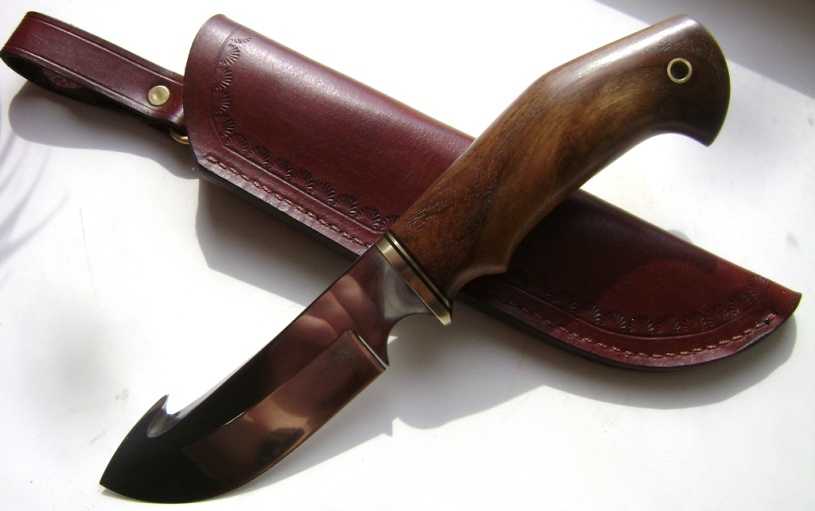 Этап 3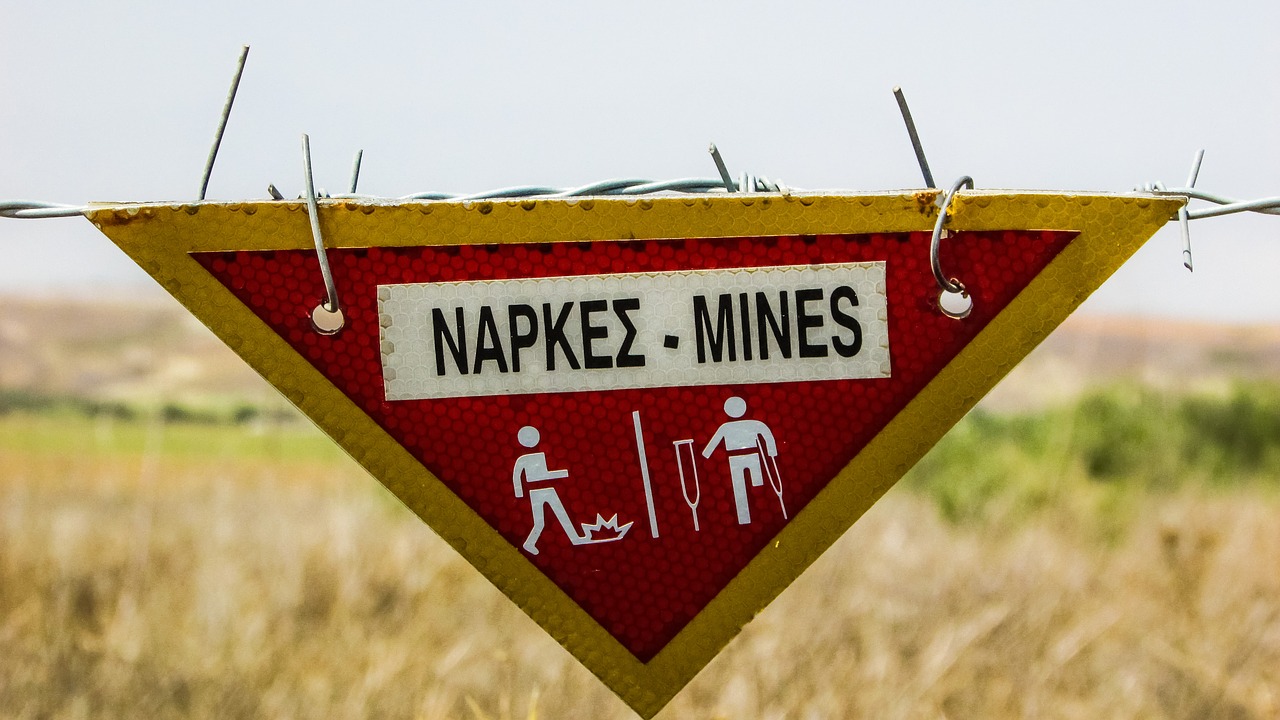 Этап 4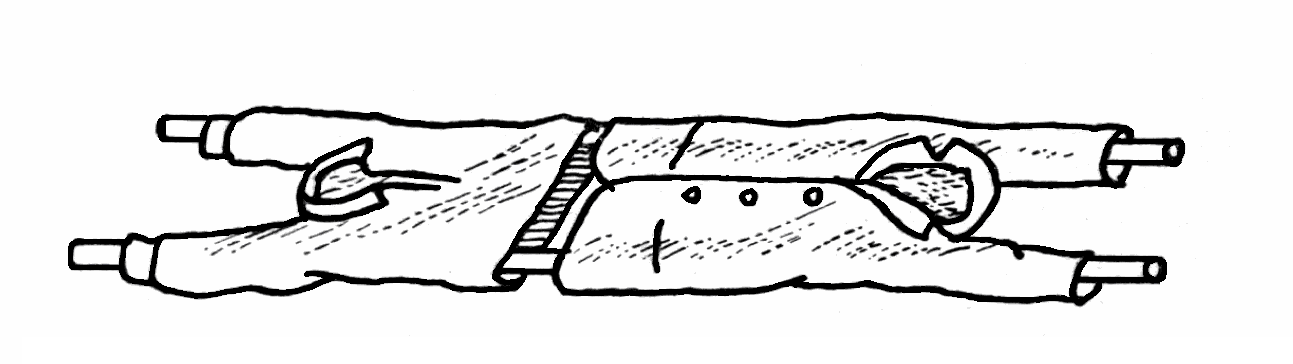 Этап 5Длинную яму солдаты копали 
В войну, чтобы пули их не достали. (окоп)Последний этап пройти 50 шагов на север и 25 шагов на юго-восток.Пройти 25 шагов на северо-запад и 50 шагов на юг.Финиш.№п/пФИОДата рожденияВиза врача1234567891011121314151617181920